内部资料 注意保存新修订《中国共产党纪律处分条例》学习参考资料（第二辑）图书馆党总支编印                       2018年10月08日目   录学习贯彻党纪处分条例系列评论之一：着力提高纪律建设的政治性时代性针对性·······································································1学习贯彻党纪处分条例系列评论之二：坚持问题导向 扎紧制度笼子··············································································3学习贯彻党纪处分条例系列评论之三：把执纪和执法贯通起来···············································································5学习贯彻党纪处分条例系列评论之四：巩固发展执纪必严违纪必究常态化效果·········································································7学习贯彻党纪处分条例系列评论之五:把铁的纪律转化为日常习惯和自觉遵循·········································································9党纪处分条例亮点释义·····················································11新条例有关条文释义························································23图解：《中国共产党纪律处分条例》关于违反中央八项规定精神问题的规定·············································································31从总则变化看《条例》修订的出发点和落脚点··························35从政治纪律表述看《条例》如何体现纪律建设的政治性················39从条文变化看《条例》修订如何实现与时俱进··························44学习贯彻党纪处分条例系列评论之一着力提高纪律建设的政治性时代性针对性近日，新修订的《中国共产党纪律处分条例》正式公布。此次修订的《条例》与2015年修订的《条例》一脉相承，是党中央站在新的历史起点上，全面贯彻习近平新时代中国特色社会主义思想和党的十九大精神，落实新时代党的建设总要求和全面从严治党战略部署，对坚持和加强党的全面领导、全面加强党的纪律建设作出的再部署、再动员，必将进一步提高纪律建设的政治性、时代性、针对性，使全面从严治党的思路举措更加科学、更加严密、更加有效。严明政治纪律和政治规矩，体现纪律建设的政治性。党的十九大将纪律建设纳入党的建设总体布局，在修改党章时充实完善了纪律建设相关内容。在党的六项纪律中，政治纪律最重要、最根本、最关键。党的十八大以来发现的管党治党的所有问题，从本质上看都是政治问题，都是“四个意识”不强的问题，对党不忠诚不老实的问题。修订《条例》把政治建设摆在首位，将坚决维护以习近平同志为核心的党中央权威和集中统一领导突出出来，作为根本的政治纪律和政治规矩，对管党治党中的突出问题，特别是习近平总书记反复强调的“七个有之”问题作出更有针对性的规定，有利于引导全党增强“四个意识”，推动各级党组织和党员干部始终在政治立场、政治方向、政治原则、政治道路上同党中央保持高度一致，坚决维护习近平总书记党中央的核心、全党的核心地位，坚决维护党中央权威和集中统一领导，确保党中央一锤定音、定于一尊的权威。贯彻以人民为中心的发展思想和价值取向，体现纪律建设的时代性。党的十九大报告强调，“人民群众反对什么、痛恨什么，我们就要坚决防范和纠正什么。” 脱贫攻坚、民生领域等群众身边的腐败和不正之风，严重啃食群众的获得感，必须坚持与时俱进，针对这些侵害人民群众利益的问题，提出纪律要求、明确处分规定。这次修订《条例》，紧密结合新时代新使命新要求，规定贯彻创新、协调、绿色、开放、共享的发展理念不力，对职责范围内的问题失察失责，造成较大损失或者重大损失的，从重或者加重处分；对扶贫领域侵害群众利益的行为从重加重处分，增加利用黑恶势力欺压群众、充当黑恶势力“保护伞”行为的处分规定。这些规定，体现了鲜明的时代性，有利于全党更好地践行全心全意为人民服务的根本宗旨，坚定不移地贯彻新发展理念，着力整治群众身边腐败和作风问题，在发展中保障和改善民生。坚持问题导向，体现纪律建设的针对性。党的十八大以来，我们党坚定不移“打虎”“拍蝇”“猎狐”，坚决纠正各种不正之风，反腐败斗争压倒性态势已经形成并巩固发展，全面从严治党成效卓著；同时要看到，反腐败斗争形势依然严峻复杂，特别是政治问题和经济问题交织、用人腐败和用权腐败交织等问题依然突出，并出现了新的问题类型。全面从严治党依然任重道远，必须把管党治党建设党和监督执纪问责的最新实践经验总结提炼出来，凝练为纪律规定，进一步扎紧制度篱笆。这次修订《条例》，针对管党治党中的突出问题和新型违纪行为作出纪律处分规定，着力强化对关键领域、薄弱环节的纪律约束，促使广大党员懂法纪、明规矩，知敬畏、存戒惧，为推动全面从严治党向纵深发展提供了坚强纪律保证。《条例》的修订，体现了党中央坚持不懈、持之以恒将全面从严治党推向纵深的坚定决心和担当精神，向全党释放全面从严治党永远在路上的强烈信号。各级党组织要抓好《条例》的学习宣传、贯彻执行，进一步增强纪律意识、规矩意识，让制度“长牙”、纪律“带电”，充分发挥纪律建设标本兼治的利器作用，使铁的纪律真正转化为党员干部的日常习惯和自觉遵循。（陈治治）学习贯彻党纪处分条例系列评论之二坚持问题导向 扎紧制度笼子问题是时代的声音，民心是最大的政治。新修订的《中国共产党纪律处分条例》，坚持使命引领和问题导向相结合，聚焦管党治党的突出问题和监督执纪中发现的新型违纪行为，进一步总结提炼党的建设新实践新经验，凝练为纪律规定，实现了制度的与时俱进。这是党中央在新形势下推进全面从严治党的治本之举，对深入推进党风廉政建设和反腐败斗争，永葆党的先进性和纯洁性，具有十分重大而深远的意义。“法与时转则治，治与世宜则有功。”党规党纪只有顺应形势发展和实践需要，不断丰富完善，才能更好发挥作用。2015年，党中央修订了《中国共产党纪律处分条例》，颁布施行后取得了良好效果。近三年来，随着全面从严治党、党风廉政建设和反腐败斗争持续深入推进，党的纪律建设的理论、实践和制度取得了一系列创新成果，需要以党规党纪形式固化下来。在这样的背景下，聚焦突出问题和新型违纪行为，举一反三、以案明纪，进一步修订完善《条例》，势在必行。强调“两个坚决维护”“四个意识”，进一步严明政治纪律和政治规矩。在党的所有纪律中，政治纪律是打头的、管总的。从党的十八大以来立案查处的严重违纪违法中管干部案例看，有的政治问题和经济问题交织形成利益集团，妄图攫取党和国家权力；有的搞山头主义和宗派主义，破坏党的集中统一；有的“七个有之”集于一身，“两面人”恶性难改……这些本质上都是政治问题。《条例》针对这些问题，增写了以习近平新时代中国特色社会主义思想为指导、“两个坚决维护”、牢固树立“四个意识”等内容，对“七个有之”问题作出更有针对性的规定，等等，就在于紧紧抓住政治纪律和政治规矩这个纲，把严肃其他纪律带起来。关注“四风”新动向，紧盯新型违纪行为、腐败手法，为正风反腐提供更为坚强的纪律保障。当前，“四风”隐形变异问题不容小视，表态多调门高、行动少落实差等形式主义、官僚主义问题仍然突出，顶风违纪时有发生；同时，在反腐败高压态势下，仍有人不收手不收敛，变着花样搞权钱交易、以权谋私。正风反腐，惩治这一手任何时候都不能放松，必须完善纪律规定、强化纪律执行。修订后的《条例》，对以学习培训、考察调研为名变相公款旅游等违反中央八项规定精神新表现作出处分规定，增加对贯彻党中央决策部署只表态不落实、热衷于搞舆论造势等行为的处分规定，强化对党员干部从事营利活动的监督，增写借用管理和服务对象钱款、通过民间借贷等金融活动获取大额回报等影响公正执行公务行为的处分条款，等等，及时修补了制度漏洞，增强了党规党纪的科学性、针对性和实效性。回应人民群众的新期待新诉求，着力防范和化解损害群众切身利益的问题，厚植党执政的政治基础。脱贫攻坚、民生领域等群众身边腐败和作风问题，严重侵蚀党的宗旨和群众获得感，老百姓对这些问题感受最深、意见最大。人民群众反对什么、痛恨什么，我们党就坚决防范和纠正什么，这一原则充分体现在《条例》修订过程中。《条例》增加了对污染防治、扶贫、扫黑除恶等领域典型违纪行为的处分规定，体现了用纪律保障党的宗旨的鲜明导向，彰显了对破坏党同人民群众血肉联系行为的零容忍态度。制度是管长远、管根本的。全面从严治党永远在路上，贯彻把“严”字长期坚持下去的要求，坚持问题导向，扎紧制度笼子，促使广大党员懂法纪、明规矩，知敬畏、存戒惧，筑牢不可触碰的底线，这些事我们党一直都在做，还会继续做下去。（闫鸣）学习贯彻党纪处分条例系列评论之三把执纪和执法贯通起来　　纪律和法律本质目标一致，党规党纪是国法的先导。习近平总书记多次强调，要严格依照纪律和法律的尺度，把执纪和执法贯通起来。新修订的《中国共产党纪律处分条例》，贯彻习近平新时代中国特色社会主义思想和党的十九大精神，以党章为根本遵循，既体现纪严于法、实现纪法分开，又注重纪法贯通、实现纪法衔接，使全面从严治党的思路举措更加科学、更加严密、更加有效。　　法律是治国之重器，纪律是治党之戒尺。在全面依法治国和全面从严治党的大背景下，随着国家监察体制改革的深入推进，宪法修正案、监察法的颁布实施，纪委监委合署办公，履行纪律检查和国家监察两项职能，手握党规党纪、法律法规“两把尺子”，纪法双施双守。要清醒认识到，党内监督与国家监察一体两面、相互促进。执纪与执法，既有区别又有一致性，必须贯通起来，在党的直接领导下，统一于推进全面从严治党和反腐败斗争的实践中。既要将党的领导体现在纪法贯通的全过程和各方面，又通过纪法贯通加强党对反腐败工作的全面领导，使反腐败决策指挥体系、资源力量、手段措施等更加集中统一，有效加强对权力运行的制约和监督，真正把制度优势转化为治理效能。　　把执纪和执法贯通起来，首先要坚持纪严于法。党的先锋队性质、执政地位和历史使命决定了，对党组织和党员必然要有更高标准、更严要求。无数案例表明，“破法”始于“破纪”。只有远离纪律红线，才能守住法律底线。用纪律和规矩管住大多数，避免党员干部犯更大的错误，这是对干部最大的爱护。党的十八大以来，党中央把纪律挺在前面，立起来严起来执行到位，把握运用监督执纪“四种形态”，以严明的纪律管全党治全党，纪律建设成为全面从严治党的有力支撑和治本之策。党的十九大把纪律建设纳入党的建设总体布局，党章充实完善了纪律建设相关内容。新修订的《条例》把党章要求具体化，突出党纪特色，对各级党组织和全体党员提出了更为严格的纪律要求，将“严”字长期坚持下去，筑牢不可触碰的纪律底线。　　把执纪和执法贯通起来，必须坚持纪法协同。纪检监察机关既执纪又执法，必须同时履行好监督执纪问责和监督调查处置双重职责，同向发力、精准发力，相互贯通、一体贯彻。一方面，要分清纪法界限，防止以纪律处分代替法律制裁，防止以刑事处罚代替党纪处分。另一方面，要推进纪法贯通、法法衔接。在内部建立统一决策、一体运行的执纪执法权力运行机制，使执纪审查和依法调查、党纪处分和政务处分、党内问责和监察问责精准有序对接，实现纪法贯通。在党委统一领导下，构建纪检监察机关与公安机关、检察机关、审判机关多环联动、协同配合的工作机制，实现法法衔接。新修订的《条例》与时俱进，固化实践成果，规定党组织在纪律审查中发现党员严重违纪涉嫌违法犯罪的，原则上先作出党纪处分决定，并按照规定给予政务处分后，再移送有关国家机关依法处理；明确党组织在纪律审查中发现党员有贪污贿赂、滥用职权、玩忽职守、权力寻租、利益输送、徇私舞弊、浪费国家资财等违反法律涉嫌犯罪行为的，应当给予撤销党内职务、留党察看或者开除党籍处分，与监察法做好有效衔接。　　把执纪和执法贯通起来，对纪检监察机关履职尽责提出了更高要求。广大纪检监察干部要认真学习、贯彻、执行好《条例》，心中高悬纪法明镜，手中紧握纪法戒尺，纪律和法律各显权威、相互贯通，在党的全面领导下，汇聚起反腐败斗争强大合力，努力取得全面从严治党更大战略性成果。（兰琳宗）学习贯彻党纪处分条例系列评论之四巩固发展执纪必严违纪必究常态化效果　　制定纪律就是要执行的，法规制度的生命力在于执行。新修订的《中国共产党纪律处分条例》已经公布并将于10月1日起施行，各级党委和纪委要在纪律执行上狠下功夫，不断巩固发展党的十八大以来执纪必严、违纪必究常态化效果，充分发挥纪律建设标本兼治的利器作用。　　执纪必严、违纪必究，是全面加强纪律建设的必然要求。习近平总书记反复强调，“遵守党的纪律是无条件的，要说到做到，有纪必执，有违必查”“纪律面前一律平等，党内不允许有不受纪律约束的特殊党员”。党的十八大以来，全面从严治党成效卓著，一个极其重要的经验就在于紧紧抓住了加强纪律建设这个治本之策。各级党委和纪委把纪律挺在前面，坚持纪严于法、纪在法前，强化日常管理监督，深化运用监督执纪“四种形态”，发现问题及时处理，执纪必严、违纪必究已经成为常态。党的十九大把纪律建设摆在更加突出的位置，纳入新时代党的建设总体布局，并在党章中增写“执纪必严、违纪必究，抓早抓小、防微杜渐”等内容。就在不久前，中央纪委国家监委公布了2018年上半年全国纪检监察机关监督检查、审查调查情况，多项数据的同比攀升，充分证明全面从严治党不松劲、不停步，始终保持力度不减、节奏不变的工作态势。　　新修订的《条例》坚持问题导向，进一步扎紧了管党治党的制度笼子，为巩固发展执纪必严、违纪必究常态化效果提供了保障。从增加、修改和调整的条款不难看出，管党治党进一步“全面”“从严”是“为什么修订”的底色。如，“总则”部分，将“党要管党、从严治党”修订为“坚持党要管党、全面从严治党”，并写入实践中普遍运用的监督执纪“四种形态”；在政治纪律方面，增加对在重大原则问题上不同党中央保持一致行为的处分规定；在组织纪律方面，对故意规避集体决策、借集体决策名义集体违规等违反民主集中制原则行为作出明确处分规定……此次《条例》修改，将党的十八大以来纪律建设的一些实践经验总结凝练为纪律规定，把新型违纪行为纳入处分范围，实现了“负面清单”的与时俱进，再次释放了“全面加强纪律建设，用严明的纪律管全党治全党”的强烈信号。　　巩固发展执纪必严、违纪必究常态化效果，关键要在学习领会纪律建设新要求、贯彻落实党纪处分条例上下功夫。各级党组织要充分利用新修订的《条例》正式施行前的“过渡期”，把学习好、宣传好《条例》作为当前和今后一个时期的重要政治任务。学习领会的过程是强化纪律意识、加强纪律教育的过程，要引导广大党员干部把《条例》为什么改、改了哪些地方、修改背后的深意等搞清楚、弄明白，使党员干部知敬畏、存戒惧、守底线，习惯在受监督和约束的环境中工作生活。　　巩固发展执纪必严、违纪必究常态化效果，必须下大气力抓落实、重执行。新修订的《条例》对各级党委、纪委履行全面从严治党主体责任和监督责任提出了更高的要求。各级党委要牢固树立“四个意识”，把落实管党治党政治责任作为最根本的政治担当，以党章党规党纪为尺子，严格执行和维护党的纪律，做到真管真严、敢管敢严、长管长严。各级纪委必须坚守职责定位，坚持执纪必严、违纪必究，强化监督、铁面执纪、严肃问责，深化运用监督执纪“四种形态”，让制度“长牙”、纪律“带电”，不断巩固发展反腐败斗争压倒性态势。（李鹃）学习贯彻党纪处分条例系列评论之五把铁的纪律转化为日常习惯和自觉遵循　　新修订的《中国共产党纪律处分条例》，进一步扎紧了管党治党的制度笼子，为全面从严治党提供了坚强的纪律保障。要强化《条例》的学习宣传、贯彻落实，使铁的纪律真正转化为党员干部的日常习惯和自觉遵循，习惯在受监督和约束的环境中工作生活。　　“不以规矩，不能成方圆。”我们党是靠革命理想和铁的纪律组织起来的马克思主义政党，纪律严明是党的优良传统和独特优势，是我们党不断从胜利走向胜利的坚强保证。对于广大党员干部来说，党的纪律规矩既是“紧箍咒”，也是“安全带”，必须时时处处严格遵守。从党的十八大以来查处的党员干部违纪违法典型案例来看，纪律意识淡薄、规矩意识弱化正是不少人迈向贪腐深渊的第一步。这些人当中，有的把党章党规党纪束之高阁，从无知发展为“无畏”，往往“破纪”了还不以为然；有的胆大妄为又心存侥幸，自以为游走于纪法“红线”边缘“不算事”也能“不出事”；有的把个人权威、私人利益凌驾于党纪国法之上，有令不行、有禁不止。事实证明，“纪律是块铁、谁碰谁流血”，谁漠视纪律谁就会付出代价。　　知纪明纪，方能遵纪守纪。纪律意识是否牢固，是党员干部能否遵守党的纪律的先决条件。纪律意识不会自然养成，必须通过不断学习增强。党中央时隔三年再次修订《条例》，向全党释放了全面从严治党永远在路上的强烈信号。广大党员干部应以此为契机，自觉增强纪律意识和规矩意识。要主动学、认真学、结合实际学，准确全面理解，掌握精神实质，明确哪些事能做、哪些事不能做，尤其要把握好《条例》中针对管党治党的突出问题和监督执纪中发现的新型违纪行为作出的新规定。在熟悉掌握《条例》的基础上，真正把《条例》刻在心上、烙在脑海，联系实际、时时对照，在思想上划出红线、筑牢底线。　　“木受绳则直，金就砺则利。”学习贯彻《条例》决不能“说说”“写写”“挂挂”，必须内化于心、外化于行。要知敬畏，把党的纪律规矩视为“带电的高压线”，时刻紧绷纪律规矩这根弦，守住慎独慎初慎微的关口，做到心有所畏、言有所戒、行有所止。要常省察，自觉对照党章党规党纪，坚持“吾日三省吾身”，坚持“时时勤拂拭”，认真自查思想行为，及时修枝剪叶、涤荡心灵。要把守纪律讲规矩作为行为准则，融入到日常生活的点点滴滴，使其成为一种思维习惯、行为自觉。党员领导干部要以身作则、以上率下，在“守”字上作表率，形成上行下效、上率下行的良好局面。　　守纪律讲规矩，既要靠自律，也要靠他律。我们党有严格的组织性和纪律性，作为党组织中的一员，必须自觉接受监督和约束。随着全面从严治党向纵深推进，制度笼子越扎越紧，“严”和“实”的要求一刻都不会放松。党员干部要把严管视为厚爱，知行合一，自觉主动接受监督，习惯在受监督和约束的环境中工作生活，做遵规守纪的合格党员。（中央纪委国家监委网站 郝思斯）党纪处分条例亮点释义　　　编者按：认真总结吸收党的十八大以来党的建设特别是全面从严治党的重要理论、实践和制度创新成果，新修订的《中国共产党纪律处分条例》新增11条、修改65条、整合2条，使用了许多新表述，规定了一些新型违纪行为及其处分种类和幅度，进一步扎紧了制度篱笆。学习贯彻条例是当前和今后一个时期的重要政治任务，针对大家比较关注的新增或修改的有关条款，中央纪委国家监委法规室参与条例修订工作的有关同志应约作专门释义，敬请读者参考。  　　　1.如何理解关于在重大原则问题上不同党中央保持一致行为及其适用的处分种类和幅度的规定　　【条文】第四十四条 在重大原则问题上不同党中央保持一致且有实际言论、行为或者造成不良后果的，给予警告或者严重警告处分；情节较重的，给予撤销党内职务或者留党察看处分；情节严重的，给予开除党籍处分。　　【释义】规定本条的目的是通过设定严格的处分规定，促进和保障各级党组织和全体党员牢固树立“四个意识”，坚决维护习近平总书记党中央的核心、全党的核心地位，坚决维护党中央权威和集中统一领导，在思想上政治上行动上同党中央保持高度一致。　　中国共产党的领导是中国特色社会主义最本质的特征。坚持党的领导，首先是坚持党中央的集中统一领导；维护党的权威，首先是维护党中央权威。维护党中央权威和集中统一领导是一个成熟的马克思主义政党的基本建党原则，是我们党在带领全国人民进行革命、建设、改革过程中得出的重要经验，是每一个共产党人必须遵循的政治原则和根本政治要求。每一个党的组织、每一名党员干部，无论处在哪个领域、哪个层级、哪个部门和单位，都要服从党中央集中统一领导，确保党中央令行禁止，决不允许背着党中央另搞一套。　　习近平总书记多次强调，各级党组织和广大党员要牢固树立“四个意识”，自觉同党中央保持高度一致。党的十九大报告明确指出：“党政军民学，东西南北中，党是领导一切的。必须增强政治意识、大局意识、核心意识、看齐意识，自觉维护党中央权威和集中统一领导，自觉在思想上政治上行动上同党中央保持高度一致”，“保证全党服从中央，坚持党中央权威和集中统一领导，是党的政治建设的首要任务。全党要坚定执行党的政治路线，严格遵守政治纪律和政治规矩，在政治立场、政治方向、政治原则、政治道路上同党中央保持高度一致。”2018年6月29日，中共中央政治局就加强党的政治建设举行第六次集体学习，习近平总书记在主持学习时强调，坚持党的政治领导，最重要的是坚持党中央权威和集中统一领导。要引导全党增强“四个意识”，自觉在思想上政治上行动上同党中央保持高度一致。　　党章和其他党内法规对各级党组织和广大党员同党中央保持高度一致作出明确规定。党章总纲规定：“牢固树立政治意识、大局意识、核心意识、看齐意识，坚定维护以习近平同志为核心的党中央权威和集中统一领导，保证全党的团结统一和行动一致，保证党的决定得到迅速有效的贯彻执行”。《关于新形势下党内政治生活的若干准则》规定：“全党必须牢固树立政治意识、大局意识、核心意识、看齐意识，自觉在思想上政治上行动上同党中央保持高度一致。”《中国共产党党内监督条例》第五条把“维护党中央集中统一领导”作为党内监督的主要内容之一。　　需要注意的是，本条是此次修订新增加的条文，开宗明义强调“四个意识”和“两个维护”，不仅是对总则要求的进一步重申，也是以纪律处分来保障落实。（杜冬冬）　　2.如何理解关于对党不忠诚不老实，阳奉阴违，搞两面派，做两面人行为及其适用的处分种类和幅度的规定　　【条文】第五十一条　对党不忠诚不老实，表里不一，阳奉阴违，欺上瞒下，搞两面派，做两面人，情节较轻的，给予警告或者严重警告处分；情节较重的，给予撤销党内职务或者留党察看处分；情节严重的，给予开除党籍处分。　　【释义】党的十九大报告强调：“坚决反对搞两面派、做两面人”。习近平总书记多次指出，全党同志要强化党的意识，始终把党放在心中最高位置，牢记自己的第一身份是共产党员，第一职责是为党工作，做到忠诚于组织，任何时候都与党同心同德。党员、干部要正确对待组织，对党组织忠诚老实。在党组织面前，党员、干部不能隐瞒自己，不能信口雌黄。党员、干部之间也应该言行一致、表里如一，讲真话，讲实话，讲心里话。习近平总书记提醒全党要警惕“阳奉阴违”的行为。各级领导干部都要树立和发扬好的作风，既严以修身、严以用权、严以律己，又谋事要实、创业要实、做人要实。强调做人要实，就是要对党、对组织、对人民、对同志忠诚老实，做老实人、说老实话、干老实事，襟怀坦白，公道正派。　　党章将“维护党的团结和统一，对党忠诚老实，言行一致”、“反对阳奉阴违的两面派行为和一切阴谋诡计”作为党员必须履行的义务，将“对党忠诚”写入入党誓词。《关于新形势下党内政治生活的若干准则》规定：“党的各级组织和全体党员必须对党忠诚老实、光明磊落，说老实话、办老实事、做老实人，如实向党反映和报告情况，反对搞两面派、做‘两面人’”。对党不忠诚不老实，表里不一，阳奉阴违，欺上瞒下，搞两面派，做两面人的行为，违背党员义务，损害党的团结和统一，涣散党的组织，透支党的信誉，损害党的形象，危害很大，必须视情节轻重给予相应纪律处分。本条就是落实习近平总书记关于警惕“七个有之”的要求，针对党的十八大以来查处严重违纪违法党员干部案例中暴露出的问题作出的规定。　　本条是此次修订新增加的条文。（杜冬冬）　　3.如何理解关于干扰巡视巡察工作、不落实巡视巡察整改要求行为及其适用的处分种类和幅度的规定　　【条文】第五十五条 干扰巡视巡察工作或者不落实巡视巡察整改要求，情节较轻的，给予警告或者严重警告处分；情节较重的，给予撤销党内职务或者留党察看处分；情节严重的，给予开除党籍处分。　　【释义】习近平总书记高度重视巡视巡察工作，亲自听取巡视工作情况汇报并多次发表重要讲话、提出明确要求，强调巡视是党章赋予的重要职责，是加强党的建设的重要举措，是从严治党、维护党纪的重要手段，是加强党内监督的重要形式，要用好巡视这把反腐“利剑”。习近平总书记还明确指出，要切实运用好巡视成果，把解决问题的担子压给被巡视地区部门单位党委（党组），明确责任，限期整改，加强督察督办，推动解决问题，巩固巡视成果，因巡视成果运用不到位又发生重大问题的，必须严肃追究责任，确保巡视成果落到实处。　　党章对巡视巡察工作作出专门规定。《中国共产党党内监督条例》对开展巡视巡察和整改作出具体规定。《中国共产党巡视工作条例》第三十七条详细规定了干扰巡视和不落实巡视整改要求的6种具体情形，即：（一）隐瞒不报或者故意向巡视组提供虚假情况的；（二）拒绝或者不按照要求向巡视组提供相关文件材料的；（三）指使、强令有关单位或者人员干扰、阻挠巡视工作，或者诬告、陷害他人的；（四）无正当理由拒不纠正存在的问题或者不按照要求整改的；（五）对反映问题的干部群众进行打击、报复、陷害的；（六）其他干扰巡视工作的情形。并规定被巡视地区（单位）及其工作人员有这些情形之一的，视情节轻重，对该地区（单位）领导班子主要负责人或者其他有关责任人员，给予批评教育、组织处理或者纪律处分；涉嫌犯罪的，移送司法机关依法处理。　　《条例》贯彻落实习近平总书记重要讲话精神，以严肃的纪律约束，保证党章及其他党内法规关于巡视巡察制度和要求的落实，发挥巡视利剑作用。　　需要注意的是，巡视是政治巡视，聚焦坚持党的领导、加强党的建设、全面从严治党，发现问题、形成震慑，推动改革、促进发展，严肃党内政治生活，净化党内政治生态，加强党内监督，确保党始终成为中国特色社会主义事业的坚强领导核心。　　本条是此次修订新增加的条文。（杜冬冬）　　4.如何理解关于违反民主集中制原则行为及其适用的处分种类和幅度的规定　　【条文】第七十条　违反民主集中制原则，有下列行为之一的，给予警告或者严重警告处分；情节严重的，给予撤销党内职务或者留党察看处分：　　（一）拒不执行或者擅自改变党组织作出的重大决定的；　　（二）违反议事规则，个人或者少数人决定重大问题的；　　（三）故意规避集体决策，决定重大事项、重要干部任免、重要项目安排和大额资金使用的；　　（四）借集体决策名义集体违规的。　　【释义】民主集中制是党的根本组织原则，是党内政治生活正常开展的重要制度保障。党章规定：“党是根据自己的纲领和章程，按照民主集中制组织起来的统一整体”，并规定了民主集中制的六项基本原则。党的十九大报告强调：“完善和落实民主集中制的各项制度，坚持民主基础上的集中和集中指导下的民主相结合，既充分发扬民主，又善于集中统一。”坚持集体领导制度，实行集体领导和个人分工负责相结合，是民主集中制的重要组成部分，必须始终坚持。实践中，有的党组织一把手只讲集中不讲民主，习惯于逢事先定调，重大问题不经班子成员充分酝酿和讨论就拍板，甚至对多数人的意见也置之不理。有的存在拒不执行和改变上级党组织的决定，落实上级党组织决策搞变通，在单位重大问题决策方面搞名为集体领导、实际上个人或少数人说了算，名为集体负责、实际上无人负责，或者借集体决策名义搞集体违规等典型问题。因此，《关于新形势下党内政治生活的若干准则》明确规定：“坚决反对和防止独断专行或各自为政，坚决反对和防止议而不决、决而不行、行而不实，坚决反对和防止以党委集体决策名义集体违规”等。明确对这些问题进行纪律责任追究，有利于促使各级领导干部特别是主要领导干部带头执行民主集中制，把个人服从组织、少数服从多数、下级组织服从上级组织、全党各个组织和全体党员服从党的全国代表大会和中央委员会的原则落到实处。　　本条分四项。第（一）项规定的是拒不执行或者擅自改变党组织作出的重大决定的行为。所谓“重大决定”，主要是指党组织按照议事规则和决策程序作出的有关工作任务部署，干部任免、调整和处理等决定，对党组织成员具有约束力，必须被服从和执行。不论是拒不执行，还是擅自改变党组织作出的重大决定，均构成违纪。　　第（二）项规定的是违反议事规则，个人或者少数人决定重大问题的行为。关于“违反议事规则”，主要指违反党章第十条“凡属重大问题都要按照集体领导、民主集中、个别酝酿、会议决定的原则，由党的委员会集体讨论，作出决定”的规定以及各级党组织制定的具体议事规则和决策程序。　　第（三）项规定的是故意规避集体决策，决定重大事项、重要干部任免、重要项目安排和大额资金使用的行为。“故意规避集体决策”主要是指个人或少数人故意违反有关议事规则和决策程序，不以集体讨论、会议决定的形式对职责权限内的“三重一大”事项作出决策，或者紧急情况下由个人或少数人临时决定的，事后未及时向班子报告等。“三重一大”事项，主要是指重大事项、重要干部任免、重要项目安排和大额资金使用。　　第（四）项规定的是借集体决策名义集体违规的违纪行为。需要强调的是，这种违纪行为虽然符合集体议事规则和决策程序，但有集体违规决策的事实，集体决策程序成为掩饰集体违规目的的方法和手段。　　2003年条例规定了本条内容；2015年修订时作了文字修改；此次修订以列项形式作了规定，并增加了“故意规避集体决策，决定重大事项、重要干部任免、重要项目安排和大额资金使用的”和“借集体决策名义集体违规的”两种情形。（付威杰）　　5.如何理解关于搞拉票助选等非组织活动行为及其适用的处分种类和幅度的规定　　【条文】第七十五条　有下列行为之一的，给予警告或者严重警告处分；情节较重的，给予撤销党内职务或者留党察看处分；情节严重的，给予开除党籍处分：　　（一）在民主推荐、民主测评、组织考察和党内选举中搞拉票、助选等非组织活动的；　　（二）在法律规定的投票、选举活动中违背组织原则搞非组织活动，组织、怂恿、诱使他人投票、表决的；　　（三）在选举中进行其他违反党章、其他党内法规和有关章程活动的。　　搞有组织的拉票贿选，或者用公款拉票贿选的，从重或者加重处分。　　【释义】习近平总书记反复强调的“七个有之”问题，其中之一就是搞收买人心、拉动选票。拉票贿选直接冲击中国特色社会主义政治制度，动摇党的干部工作根基，危害党的政治生态，损害党和国家形象。《关于新形势下党内政治生活的若干准则》明确规定：“党的任何组织和个人不得以任何方式妨碍选举人依照规定自主行使选举权，坚决反对和防止侵犯党员选举权和被选举权的现象，坚决防止和查处拉票贿选等行为”，“坚决禁止跑官要官、买官卖官、拉票贿选等行为”。党的十八大以来，我们党严肃查处湖南衡阳破坏选举案、四川南充拉票贿选案、辽宁拉票贿选案等破坏党内选举制度和人大选举制度的重大案件，充分体现了坚持全面从严治党、坚决惩治腐败的鲜明态度，有力维护了党纪国法的权威和尊严，得到了广大党员干部和人民群众衷心拥护和支持。　　本条分两款。第一款分三项，第（一）项规定的是在民主推荐、民主测评、组织考察和党内选举中搞拉票、助选等非组织活动的行为。　　第一款第（二）项规定的是在法律规定的投票、选举活动中违背组织原则搞非组织活动，组织、怂恿、诱使他人投票、表决的行为，主要指在法律规定的投票选举活动中，不贯彻组织意图，违背组织意图，组织、怂恿、诱使他人投票、表决。这种行为严重阻碍了党组织意图的实现，对于使党的主张通过法定程序成为国家意志，对于使党组织推荐的人选通过法定程序成为国家机关的领导人具有极大的破坏力。　　第一款第（三）项规定的是在选举中进行其他违反党章、其他党内法规和有关章程活动的行为，主要是指伪造选举文件、篡改选举结果或者虚报选举票数等活动。需要注意的是，党员只要有上述行为即应给予纪律处分，体现了党组织对这类行为的“零容忍”态度。　　第二款规定的是搞有组织的拉票贿选，或者用公款拉票贿选的行为。这类行为比一般的拉票、助选、干扰选举等活动对党的纪律和党员权利的破坏更为严重，对政治生态影响更为恶劣。因此，《条例》规定对这两种拉票贿选行为依据第一款规定从重或者加重处分。　　本条是2015年修订条例时增加的条文；此次修订增加第二款“搞有组织的拉票贿选，或者用公款拉票贿选的，从重或者加重处分”的规定。（付威杰）　　6.如何理解关于亲属、特定关系人收受财物行为及其适用的处分种类和幅度的规定　　【条文】第八十五条　党员干部必须正确行使人民赋予的权力，清正廉洁，反对任何滥用职权、谋求私利的行为。　　利用职权或者职务上的影响为他人谋取利益，本人的配偶、子女及其配偶等亲属和其他特定关系人收受对方财物，情节较重的，给予警告或者严重警告处分；情节严重的，给予撤销党内职务、留党察看或者开除党籍处分。　　【释义】习近平总书记强调，领导干部要对亲属子女严格教育、严格管理、严格监督，引导他们力戒特权思想和享乐思想，不行不义之举，不谋不义之财。实践中，存在一些党员干部利用职权或者职务上的影响为他人谋利，党员干部的亲属和特定关系人收受对方财物，党员干部本人否认知情而无法认定受贿的情况。按照党纪严于国法的要求，有必要在纪律范围内对此类行为作出限制性规定，以促使党员干部保持清正廉洁，加强对亲属和特定关系人的教育、约束和管理。　　本条分两款。第一款对党员干部廉洁履职提出了总体要求，规定党员干部必须正确行使人民赋予的权力，清正廉洁，反对任何滥用职权、谋求私利的行为。一方面，与《中国共产党廉洁自律准则》相呼应，党员干部应当做廉洁自律、廉洁用权、廉洁齐家的模范；另一方面，本章中很多条款都是针对党员干部提出的要求，比如本条第二款、第八十六条、第八十七条、第八十八条、第九十条、第九十一条等，在此对党员干部提出概括性要求。　　第二款规定了利用职权或者职务上的影响为他人谋取利益，本人的配偶、子女及其配偶等亲属和其他特定关系人收受对方财物的行为。理解本款需要注意以下几点：一是本条以党员干部不知道亲属和其他特定关系人收受财物为前提。如果党员干部利用职权或者职务上的影响为他人谋利，且对其亲属和其他特定关系人收受对方财物行为知情，应当按照受贿论处，依据总则中关于纪法衔接的条款处理。二是关于处分档次，党员干部有本条规定的行为，情节较轻的，党组织可以给予批评教育、诫勉或者组织处理等，达到情节较重以上的，依据条例给予党纪处分。三是本条及本章中多次出现“利用职权或者职务上的影响”以及“特定关系人”的概念。所谓“利用职权”，主要是指利用本人职务上主管、负责、承办某项公共事务的职权，也包括利用职务上有隶属、制约关系的其他人员的职权。“利用职务上的影响”，主要是指行为人与被其利用的人员之间在职务上虽然没有隶属、制约关系，但是行为人利用了本人职权或者地位产生的影响和一定的工作联系等。根据2007年中央纪委印发的《关于严格禁止利用职务上的便利谋取不正当利益的若干规定》，“特定关系人”，主要是指与本人有近亲属、情妇（夫）以及其他共同利益关系的人。　　2003年条例规定了本条内容；2015年修订时作了文字修改，将“利用职务上的便利”修改为“利用职权或者职务上的影响”，将“共同生活的家庭成员”修改为“亲属和其他特定关系人”；此次修订增加第一款内容。（王薇）　　7.如何理解关于违规受礼行为及其适用的处分种类和幅度的规定　　【条文】第八十八条　收受可能影响公正执行公务的礼品、礼金、消费卡和有价证券、股权、其他金融产品等财物，情节较轻的，给予警告或者严重警告处分；情节较重的，给予撤销党内职务或者留党察看处分；情节严重的，给予开除党籍处分。　　收受其他明显超出正常礼尚往来的财物的，依照前款规定处理。　　【释义】收受礼品礼金，有人认为这些小小不言、无伤大雅，其实也属于不正之风的范畴，目的是为了投桃报李。从近年来纪律审查实践看，违规受礼问题仍然比较突出，严重影响了党员干部形象，破坏了党群、干群关系，应当抓早抓小，及时纠正，防止受礼行为逐步发展为权钱交易的受贿行为。　　本条分两款。第一款规定的是收受可能影响公正执行公务的礼品、礼金、消费卡和有价证券、股权、其他金融产品等财物的行为。“可能影响公正执行公务”，主要是指与执行公务相关联、与公正执行公务相冲突，既包括管理和服务对象所赠，也包括主管范围内的下属单位和个人所赠，还包括其工作业务范围内外商、私营企业主所赠，以及其他与行使职权有关系的单位和个人所赠。例如，下级向上级、工作对象向主管部门工作人员、办理公务过程中向工作人员、向领导同志家属赠送等。“财物”，包括货币、物品和财产性利益。财产性利益包括可以折算为货币的物质利益，如房屋装修、债务免除等，以及需要支付货币的其他利益，如会员服务、旅游等。这里所说的“可能”，主要是指预防性，即具有影响公正执行公务的可能性，就应当禁止，而不能等到已经产生了影响公正执行公务的后果才去处理。至于是否可能影响公正执行公务，要根据实际情况由党组织认定，不能依据当事人的判断。　　要注意把握本条第一款与受贿罪的区分。根据2016年4月18日《最高人民法院、最高人民检察院关于办理贪污贿赂刑事案件适用法律若干问题的解释》第十三条第二款规定，“国家工作人员索取、收受具有上下级关系的下属或者具有行政管理关系的被管理人员的财物价值三万元以上，可能影响职权行使的，视为承诺为他人谋取利益”，即如果收受的具有上下级关系的下属或者具有行政管理关系的被管理人员的财物价值达到三万元，则可认定为受贿，依据总则中关于纪法衔接的条款处理。　　第二款规定的是收受的其他明显超出正常礼尚往来的财物的行为，即虽然与公正执行公务无关，但明显超出正常礼尚往来。“明显超出正常礼尚往来”，主要是指明显超出当地经济发展、生活水平、风俗习惯、个人经济能力以及一般的、正常的、礼节性的有来有往。　　2003年条例规定了本条第一款内容；2015年修订条例时增加了第二款“收受其他明显超出正常礼尚往来的礼品、礼金、消费卡等的”；此次修订，在第一款中增加了“有价证券、股权、其他金融产品等财物”，将第二款中的“礼品、礼金、消费卡等”修改为“财物”。（王薇）　　8.如何理解关于接受、提供可能影响公务的活动安排行为及其适用的处分种类和幅度的规定　　【条文】第九十二条　接受、提供可能影响公正执行公务的宴请或者旅游、健身、娱乐等活动安排，情节较重的，给予警告或者严重警告处分；情节严重的，给予撤销党内职务或者留党察看处分。　　【释义】党的十八大以来，各级党组织认真落实中央八项规定精神，但“四风”反弹回潮隐患犹存。习近平总书记指出，“四风”问题只是表象，根本是背离了党性，丢掉了宗旨。从党的十八大以来查处的违反中央八项规定精神问题的突出表现看，接受私营企业主、下属等管理服务对象的宴请问题较为突出，有必要进一步约束和从严。　　本条规定的是接受对方安排的可能影响公正执行公务的宴请、旅游、健身、娱乐等各种活动安排的行为，或者是为他人提供了可能影响公正执行公务的宴请、旅游、健身、娱乐等各种活动安排的行为。本条强调的是可能影响公正执行公务，破坏的是职务行为的廉洁性。“宴请”，包括在公务交往中的宴请和非公务交往中的宴请。“可能影响公正执行公务的宴请或者旅游、健身、娱乐等活动安排”，主要是指与执行公务相关联的、与公正执行公务相冲突的宴请以及旅游、健身、娱乐等活动安排。接受这些活动安排，就有可能影响公正执行公务。这种“可能”，不以接受安排者的主观意愿为依据，而应根据客观情况由党组织分析判定。需要注意的是，如果所花费的是公款，一经查处，费用应当由宴请等活动提供者和接受宴请等活动安排的人员个人负担。党员干部有本条规定的行为，情节较轻的，党组织可以给予批评教育、诫勉或者组织处理等；达到情节较重以上的，依据本条给予党纪处分。　　2003年条例规定了本条内容；2015年修订条例时将2010年《中国共产党党员领导干部廉洁从政若干准则》第一条第（二）项“旅游、健身、娱乐等活动安排”吸收到本条；此次修订增加了“提供”。（王薇）　　9.如何理解关于盲目建设，搞“形象工程”、“政绩工程”行为及其适用的处分种类和幅度的规定　　【条文】第一百一十七条　盲目举债、铺摊子、上项目，搞劳民伤财的“形象工程”、“政绩工程”，致使国家、集体或者群众财产和利益遭受较大损失的，对直接责任者和领导责任者，给予警告或者严重警告处分；情节严重的，给予撤销党内职务、留党察看或者开除党籍处分。　　【释义】当前，一些地方热衷于打造领导“可视范围”内的项目工程，而不考虑客观实际，“不怕群众不满意，就怕领导不注意”。习近平总书记强调，要求真务实、真抓实干，做工作自觉从人民利益出发，决不能为了树立个人形象，搞华而不实、劳民伤财的“形象工程”、“政绩工程”。“树立正确政绩观”是党章对党的各级领导干部提出的具体要求。《关于新形势下党内政治生活的若干准则》规定：“对一切搞劳民伤财的‘形象工程’和‘政绩工程’的行为，要严肃问责追责，依纪依法处理。”中共中央国务院《关于实施乡村振兴战略的意见》要求，“规范地方政府举债融资行为，不得借乡村振兴之名违法违规变相举债。”　　需要注意的是，搞“形象工程”不等于塑造良好形象，优美的形象犹如一张名片，能够提升城乡环境，吸引投资，产生良好的经济、社会、人文等效益，但是“形象工程”往往不顾群众需要和当地实际，超越当地发展阶段，严重浪费资源，老百姓普遍不认可。搞“政绩工程”不等于追求政绩，“政绩”是为官一任、造福一方，是为党和人民工作的实际成效，而搞“政绩工程”往往急功近利、贪图虚名，为个人捞取政治资本，主要是由错误的政绩观导致的。　　本条既适用于党员，也适用于党组织。如果同时出现滥用职权、玩忽职守等行为，致使公共财产、国家和人民群众利益遭受重大损失，涉嫌违法犯罪的，应当适用第四章纪法衔接条款处理。　　本条是2015年修订条例时增加的条文；此次修订，增加“举债”、“搞劳民伤财的‘形象工程’、‘政绩工程’”的内容，在处分档次中增加“开除党籍”。（王一超）　　10.如何理解关于不报告、不如实报告工作情况以及强迫下级说假话行为及其适用的处分种类和幅度的规定　　【条文】第一百二十五条 在上级检查、视察工作或者向上级汇报、报告工作时对应当报告的事项不报告或者不如实报告，造成严重损害或者严重不良影响的，对直接责任者和领导责任者，给予警告或者严重警告处分；情节严重的，给予撤销党内职务或者留党察看处分。　　在上级检查、视察工作或者向上级汇报、报告工作时纵容、唆使、暗示、强迫下级说假话、报假情的，从重或者加重处分。　　【释义】《关于新形势下党内政治生活的若干准则》明确要求领导机关和领导干部不准以任何理由和名义纵容、唆使、暗示或强迫下级说假话，凡因纵容、唆使、暗示或强迫下级弄虚作假、隐瞒实情的，都要依纪依规严肃问责追责。同时，针对实践中存在的一些弄虚作假、欺上瞒下、哄骗上级的行为作出本条规定。　　本条分为两款。第一款针对的是党员或党组织，具体表现为在上级检查、视察工作或者向上级汇报、报告工作时对应当报告的事项不报告或者不如实报告，造成严重损害或者严重不良影响的行为，强调的是党员或党组织明明掌握有关情况而隐瞒不报，或者明知道提供的情况、材料、数据不实而予以提供，目的是为了掩饰发生的问题、粉饰太平，隐瞒真实情况，或者为了谋取上级的肯定和赞许，上报假情况、假数字、假典型，或者为了应付检查，采取无中生有、移花接木、指鹿为马等手法，看似在表格上完成了考核指标，实际上并没有完成任务，等等。这里的“上级”，既包括上级党委、政府等，也包括党委工作部门和政府部门等，不仅仅局限于上一级。“应当报告的事项”要根据实际情况予以界定，有的是上级单位明确要求报告的事项，有的是上级单位没有明确要求，但根据自身的工作职责应当报告的事项。本行为需要有一定的后果，即造成严重损害或者严重不良影响的，要对相关责任者给予处分。　　要注意本行为与条例第五十四条规定的不按照有关规定向组织请示、报告重大事项的行为相区别。主要是报告的内容不同，本行为强调的是工作层面内容上的报告，第五十四条中，不请示、报告的是重大事项，具有特定的内涵，属于违反政治纪律的行为。　　第二款针对的是党员或党组织，具体表现为在上级检查、视察工作或者向上级汇报、报告工作时有纵容、唆使、暗示、强迫下级说假话、报假情的行为。本行为比第一款规定的行为更加严重，即明知情况不实，明知有问题，不但不制止、不纠正、不如实报告，还纵容、唆使、暗示、强迫下属说假话、报虚假情况，以达到共同掩盖问题、隐瞒实情的目的，因此要从重或者加重处分。　　2015年修订条例时规定了本条第一款内容；此次修订新增本条第二款内容，并对第一款作文字修改。（王薇）新条例有关条文释义　　1.如何理解关于增加运用监督执纪“四种形态”的规定　　【条文】第五条　运用监督执纪“四种形态”，经常开展批评和自我批评、约谈函询，让“红红脸、出出汗”成为常态；党纪轻处分、组织调整成为违纪处理的大多数；党纪重处分、重大职务调整的成为少数；严重违纪涉嫌违法立案审查的成为极少数。　　【释义】监督执纪“四种形态”是全面从严治党的政策和策略，是“把纪律挺在前面”的具体化，体现了惩前毖后、治病救人的一贯方针，根本目的是坚持党的领导、加强党的建设，永葆党的先进性和纯洁性。　　2016年1月，十八届中央纪委六次全会对运用监督执纪“四种形态”作出部署。2016年10月，党的十八届六中全会审议通过的《中国共产党党内监督条例》正式写入监督执纪“四种形态”。十九大党章第四十条对运用监督执纪“四种形态”作了进一步明确规定。“四种形态”中的第一种形态是党内监督的基础工作，抓住了这个环节，党员干部就能不犯或少犯错误；第二、三种形态落实把纪律挺在前面的要求，按照错误性质和情节轻重，综合运用纪律处分、组织调整等方式，分类处置、层层设防，有效改变要么是“好同志”、要么是“阶下囚”的状况；第四种形态体现了我们党以零容忍态度惩治腐败的坚强决心。“四种形态”环环相扣，体现着党组织对党员干部的严格要求和关心爱护。修订《条例》，必须贯彻监督执纪“四种形态”这个总体要求，切实把纪律和规矩挺在法律的前面，立起来、严起来，执行到位，用严明的纪律管住全体党员。　　实践“四种形态”，关键要强化监督，在第一种形态上下功夫。监督是纪委的基本职责、第一职责。要用好批评和自我批评的武器，从第一道关口把住，让“红红脸、出出汗”成为常态，实现党内政治生活正常化。把谈话函询作为日常性工作，对反映的一般性问题及时谈话提醒、约谈函询，让本人作出说明，所在党委（党组）书记签字；对如实说明的予以采信，问题线索了结，并将结果向被函询人书面反馈澄清，体现党对干部的信任。各级党委（党组）要敢抓敢管、严格执纪，推动管党治党从宽松软走向严紧硬，各级纪委要发挥党内监督专责机关作用，既严肃查处违纪行为，又做好犯错误同志思想转化工作，努力实现惩处极少数、教育大多数的政治和社会效果。　　本条是此次修订增加的条款，且作为总则条款，是对党的纪律处分工作的总体要求。（陈亚新）　　2.如何理解关于自行其是、搞山头主义、拒不执行党中央大政方针或者落实党中央决策部署不坚决行为及其适用的处分种类和幅度的规定　　【条文】第五十条　党员领导干部在本人主政的地方或者分管的部门自行其是，搞山头主义，拒不执行党中央确定的大政方针，甚至背着党中央另搞一套的，给予撤销党内职务、留党察看或者开除党籍处分。　　落实党中央决策部署不坚决，打折扣、搞变通，在政治上造成不良影响或者严重后果的，给予警告或者严重警告处分；情节严重的，给予撤销党内职务、留党察看或者开除党籍处分。　　【释义】习近平总书记反复强调警惕“七个有之”，其中就包括警惕“自行其是”“尾大不掉”，将其作为违反政治纪律的突出表现。习近平总书记指出，决不允许“上有政策、下有对策”，决不允许有令不行、有禁不止，决不允许在贯彻执行中央决策部署上打折扣、做选择、搞变通。党章总纲规定：“牢固树立政治意识、大局意识、核心意识、看齐意识，坚定维护以习近平同志为核心的党中央权威和集中统一领导，保证全党的团结统一和行动一致，保证党的决定得到迅速有效的贯彻执行。”党章第三条关于党员义务明确要求党员必须“贯彻执行党的基本路线和各项方针、政策”。《关于新形势下党内政治生活的若干准则》规定，“对党中央决策部署，任何党组织和任何党员都不准合意的执行、不合意的不执行，不准先斩后奏，更不准口是心非、阳奉阴违”，“决不允许自行其是、各自为政，决不允许有令不行、有禁不止，决不允许搞上有政策、下有对策”。《条例》贯彻落实习近平新时代中国特色社会主义思想，对党章和《准则》要求作出细化具体化，确保党中央政令畅通。　　本条规定的违纪主体是担任一定职务的党员领导干部。党员领导干部作为“关键少数”，在带头执行和组织落实党中央大政方针上，担负着重要使命，发挥表率作用。从执纪实践看，被查处的严重违纪党员领导干部有的搞山头主义，在本人主政的地方或者分管的部门自行其是，喜欢当家长式的人物，把分管领域当成“私人领地”，弄得党内生活很不正常；有的擅作主张、我行我素，背离党中央要求另搞一套；有的对党中央重大决策部署消极应付、严重失职失责，合意的执行、不合意的不执行，打折扣、做选择、搞变通，影响党中央政令畅通。如果党员领导干部自行其是，搞山头主义，不能做到令行禁止，就会严重影响中央决策部署落到实处，危害极大，必须视情节轻重给予相应党纪处分。　　需要注意的是，按程序向党组织反映实际情况与拒不执行党中央确定的大政方针是不同的。党章第十六条规定：“党的下级组织必须坚决执行上级组织的决定。下级组织如果认为上级组织的决定不符合本地区、本部门的实际情况，可以请求改变；如果上级组织坚持原决定，下级组织必须执行，并不得公开发表不同意见，但有权向再上一级组织报告。”党员领导干部如果认为组织决定有不妥之处，可以按照组织程序提出意见和建议，但在组织没有改变决定之前，必须毫无保留地执行，不允许以任何借口阻挠和拖延组织决定的执行。同时，还应当注意把尚无明确限制的探索性试验中的失误，同明令禁止后依然我行我素的违纪违法行为区分开来，准确把握政策界限，对违纪违法行为必须严肃查处，确保全党令行禁止。　　本条两款规定的行为严重程度不同，第一款规定的行为危害更大，性质更为恶劣，一旦存在该行为就要给予撤销党内职务以上的处分；第二款规定的行为一旦“在政治上造成不良影响或者严重后果”，就要视情节轻重给予警告直至开除党籍处分。　　本条是此次修订增加的条文。2003年条例对该条内容有部分规定；2015年修订时作部分修改；此次修订吸收了有关内容并充实了新的规定。（杜冬冬）　　3.如何理解关于拒不执行组织人事安排等决定的行为及其适用处分种类和幅度的规定　　【条文】第七十二条　拒不执行党组织的分配、调动、交流等决定的，给予警告、严重警告或者撤销党内职务处分。　　在特殊时期或者紧急状况下，拒不执行党组织决定的，给予留党察看或者开除党籍处分。　　【释义】习近平总书记强调：“全党同志要强化组织意识，时刻想到自己是党的人，是组织的一员，时刻不忘自己应尽的义务和责任，相信组织、依靠组织、服从组织，自觉接受组织安排和纪律约束，自觉维护党的团结统一。”党章第三条规定，“执行党的决定，服从组织分配，积极完成党的任务”是党员的义务。《关于新形势下党内政治生活的若干准则》明确规定，“领导干部要自觉服从组织分工安排，任何人都不能向组织讨价还价、不服从组织安排”，“坚决禁止向党组织讨价还价、不服从组织决定的行为”。实践中，一些党员干部个人主义、自由主义严重，目无组织纪律，向组织讨价还价，不服从组织人事安排、工作分工、任务分配等决定，导致决而不行，破坏了民主集中制原则，损害了党组织威信，对这种行为如不严格纪律约束，党就会失去战斗力、凝聚力和向心力，成为一盘散沙。　　本条分两款。第一款规定的是拒不执行党组织的分配、调动、交流等决定的行为。需要注意的是，本款规定的事项不仅包括分配、调动、交流等人事安排决定，也包括党组织的其他决定。　　第二款规定的是在特殊时期或者紧急状况下，拒不执行党组织决定的行为。所谓“特殊时期或者紧急状况”，主要是指造成或者可能造成严重社会危害，需要采取紧急处置措施予以应对的自然灾害、事故灾难、公共卫生事件和社会安全事件等时期或情况。特殊时期或者紧急状况下，拒不执行党组织的决定，可能带来不可挽回的严重后果，给人民群众利益造成更加严重的损害，给党和国家带来更加严重的不良影响，应当给予留党察看或者开除党籍处分。　　2003年条例规定了本条内容；2015年修订时扩大了适用情形，将“拒不执行组织的分配、调动、交流决定的”修改为“拒不执行党组织的分配、调动、交流等决定的”，并增加第二款规定；此次修订对本条未作修改。（付威杰）　　4.如何理解关于不纠正亲属违规从业行为及其适用的处分种类和幅度的规定　　【条文】第九十七条　党员领导干部的配偶、子女及其配偶，违反有关规定在该党员领导干部管辖的地区和业务范围内从事可能影响其公正执行公务的经营活动，或者在该党员领导干部管辖的地区和业务范围内的外商独资企业、中外合资企业中担任由外方委派、聘任的高级职务或者违规任职、兼职取酬的，该党员领导干部应当按照规定予以纠正；拒不纠正的，其本人应当辞去现任职务或者由组织予以调整职务；不辞去现任职务或者不服从组织调整职务的，给予撤销党内职务处分。　　【释义】本条是关于防止利益冲突方面的规定。针对实践中存在的党员领导干部的配偶、子女及其配偶违反有关规定从业问题，《关于新形势下党内政治生活的若干准则》明确要求，要进一步规范领导干部配偶子女从业行为。2016年开始，上海、北京、重庆、广东、新疆五省（区、市）开展了进一步规范领导干部配偶、子女及其配偶经商办企业行为工作。此次修订，一方面与上述规定相衔接，另一方面借鉴五省（区、市）相关规定内容，总结实践中的好经验、好做法。　　本条针对的是党员领导干部这个关键少数，即党员领导干部的配偶、子女及其配偶，违反有关规定在该党员领导干部管辖的地区和业务范围内从事可能影响其公正执行公务的经营活动而党员领导干部拒不纠正的；或者党员领导干部的配偶、子女及其配偶，违反有关规定在该党员领导干部管辖的地区和业务范围内的外商独资企业、中外合资企业中担任由外方委派、聘任的高级职务或者违规任职、兼职取酬而党员领导干部拒不纠正的。需要注意的是，应当先由该党员领导干部按照规定予以纠正，包括责令其配偶、子女及其配偶不再从事违反有关规定的经营活动或者辞去其在外商独资企业、中外合资企业中担任的高级职务及其他违规任职、兼职。如果该党员领导干部拒不纠正的，其本人应当辞去现任职务或者由组织调整其现任职务。需要强调的是有关组织对该党员领导干部的职务予以调整是一种组织处理。最后，对于拒不纠正配偶、子女及其配偶违规从业行为，党员领导干部本人又不辞去现任职务或者不服从组织调整职务的，则应当给予其撤销党内职务处分。　　本条所称“在该党员领导干部管辖的地区和业务范围内从事可能影响其公正执行公务的经营活动”，主要是指在该党员领导干部管辖的地区和业务范围内个人从事可能与公共利益发生冲突的经商办企业等经营活动。具体包括：（一）主管行业的部门和行政机构的领导干部，党委、政府领导班子成员中分管上述部门和行政机构的领导干部，其配偶、子女在该领导干部管辖的业务范围内，从事与该领导干部管辖的行业业务相同的经商办企业活动；与该领导干部管辖的部门、行政机构、行业内的机关、社会团体、国有企业、事业单位直接发生商品、劳务、经济担保等经济关系。（二）主管教育、文化、体育、卫生、民政等事业的部门和行政机构的领导干部，党委、政府领导班子成员中分管上述部门和行政机构的领导干部，其配偶、子女在该领导干部管辖的业务范围内，从事属于该领导干部管辖的部门和行政机构管理的经营性活动；与该领导干部管辖的部门和行政机构及其所属的机关、社会团体、事业单位直接发生商品、劳务、经济担保等经济关系。（三）除第（一）项、第（二）项以外的其他党政机关的领导干部，其配偶、子女从事向该领导干部管辖的业务范围内的党政机关、社会团体提供商品、劳务等经营活动；在该领导干部管辖的业务范围内从事由政府投资或审批的项目的投标、承包等活动。（四）领导干部的配偶、子女在该领导干部任职单位管辖的地区内从事营业性酒店、饭店、娱乐、商城、洗浴等行业的经营活动。（五）单位领导班子中的领导干部，其配偶、子女为该单位直接管辖的案件和具体事项提供有偿社会中介和法律服务活动；单位内设机构的领导干部，其配偶、子女为该内设机构直接管辖的案件和具体事项提供有偿社会中介和法律服务活动。（六）上市公司的行业主管部门、上市公司的国有控股单位的主管部门、证券监督管理机构的领导干部，其配偶、子女从事上述部门、机构所管理的公司的证券交易活动；以及从事其他可能与公共利益发生冲突的经商办企业活动。　　2003年条例规定了本条内容；2015年修订时对本条未作修改；此次修订增加了亲属“违规任职、兼职取酬”的规定。（王薇）　　5.如何理解关于侵犯群众知情权行为及其适用的处分种类和幅度的规定　　【条文】第一百一十九条　不按照规定公开党务、政务、厂务、村（居）务等，侵犯群众知情权，对直接责任者和领导责任者，情节较重的，给予警告或者严重警告处分；情节严重的，给予撤销党内职务或者留党察看处分。　　【释义】“接受党内外群众的监督”是党章对党员提出的具体要求。党的十九大报告指出，“发展社会主义民主政治，就是要体现人民意志、保障人民权益、激发人民创造活力，用制度体系保证人民当家作主”，“巩固基层政权，完善基层民主制度，保障人民知情权、参与权、表达权、监督权”。实行党务、政务、厂务、村（居）务等事务公开，把权力放在阳光之下，置于群众监督之中，使人们了解权力运行的规定，看清权力运行的程序和结果，切实保障人民群众的知情权、参与权、表达权、监督权，对于推进基层民主建设，密切党群、干群关系，巩固党的执政基础和执政地位，具有重要的意义。《中国共产党党务公开条例（试行）》《关于全面推进政务公开工作的意见》《关于在国有企业、集体企业及其控股企业深入实行厂务公开制度的通知》《中共中央办公厅、国务院办公厅关于健全和完善村务公开和民主管理制度的意见》等党内法规和规范性文件等，对党务、政务、厂务、村（居）务等事务公开的内容、公开范围、程序等事项进行了规范，各级党组织和广大党员干部应当严格按照规定实行公开，保障群众知情权，接受群众监督。　　本条既适用于党组织，也适用于党员。理解本条规定，需要注意以下几个问题：一是除了党务、政务、厂务、村（居）务外，实践中还存在学校校务公开、医院医务公开等事务公开制度，均有相应的规范性文件对其内容、形式进行规范，如果不按规定公开，均属于侵犯群众知情权，需要追究党纪责任的，可以依照本条规定追究党纪责任。二是必须达到情节较重以上程度，才给予党纪处分。按照注重抓早抓小的要求，对于情节轻微的行为，各级党组织应当正确把握和运用监督执纪“四种形态”，坚持“惩前毖后、治病救人”的原则，可以运用批评教育、诫勉谈话、组织处理等方式进行处理。　　本条是2015年修订条例时增加的条文；此次修订对本条未作修改。（王一超）图解：《中国共产党纪律处分条例》关于违反中央八项规定精神问题的规定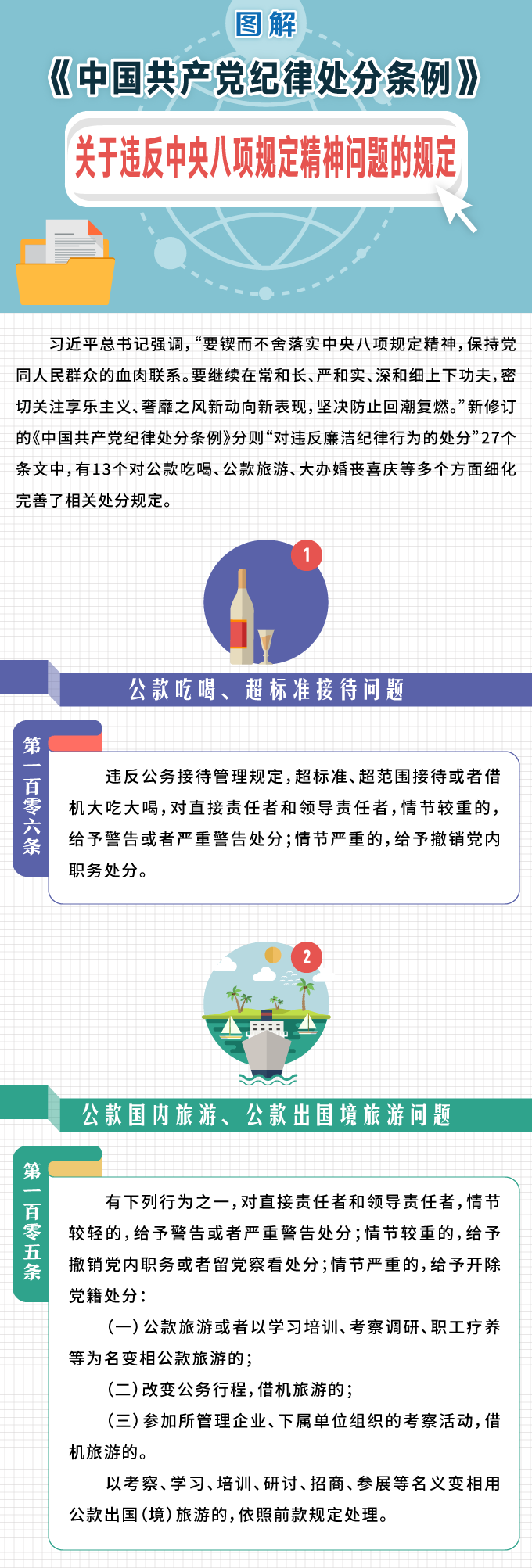 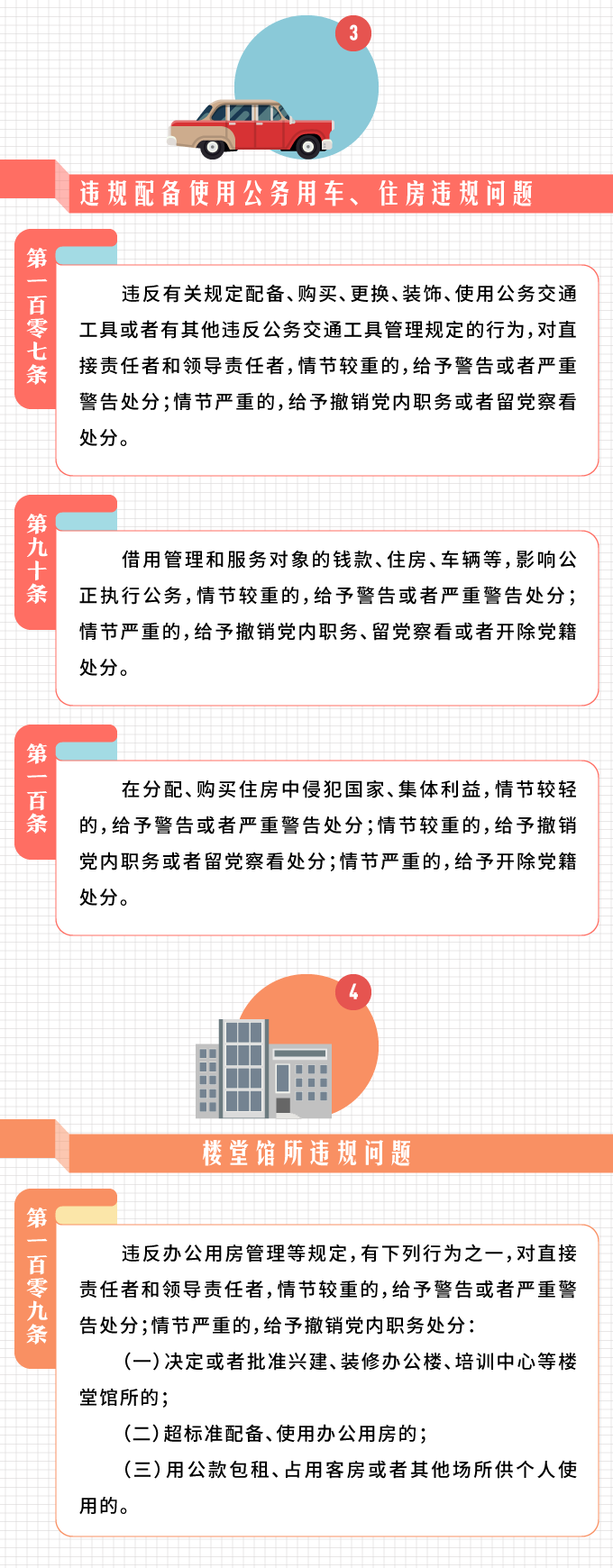 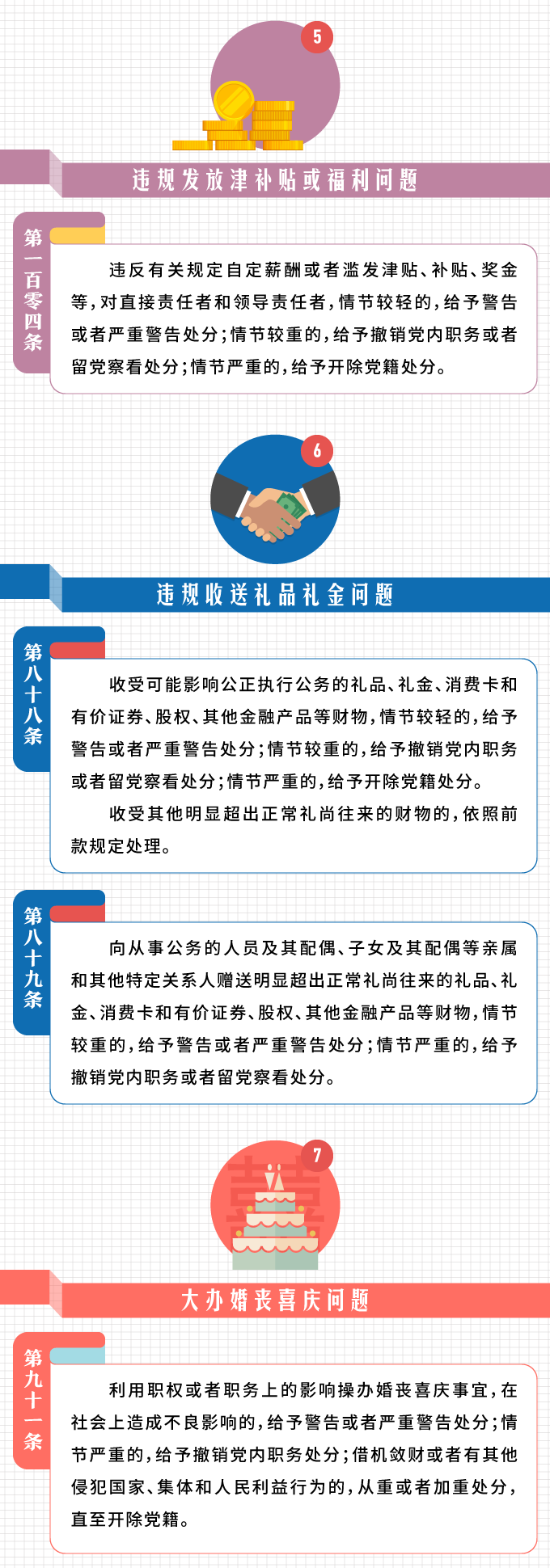 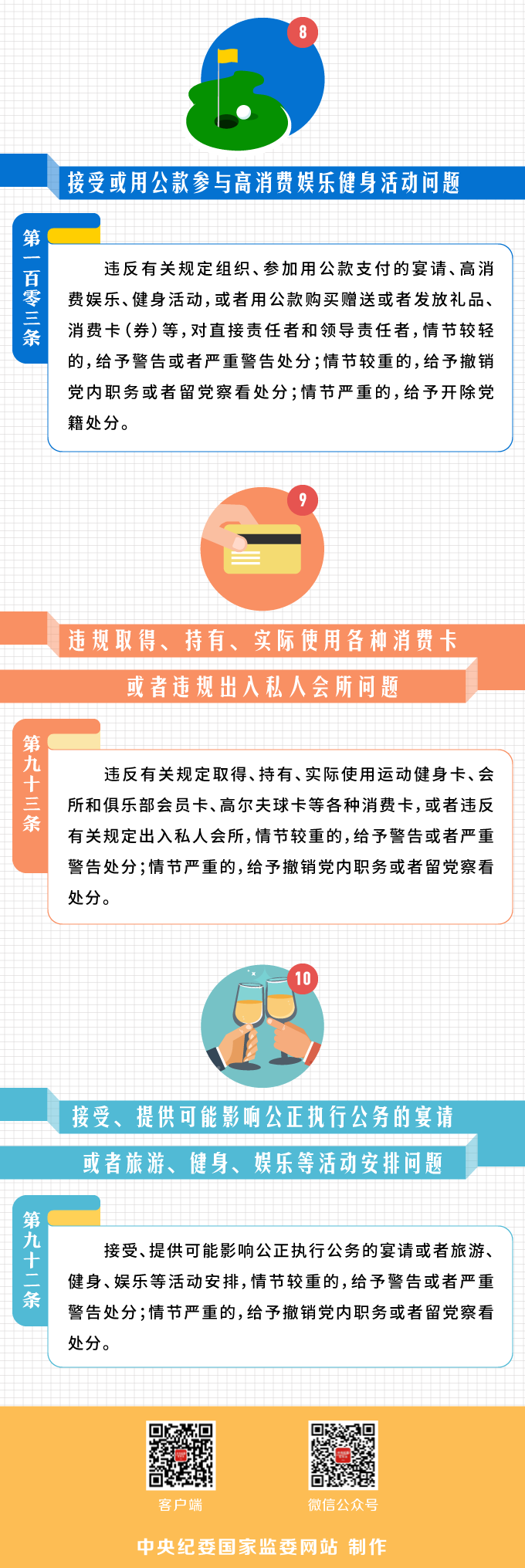 从总则变化看《条例》修订的出发点和落脚点　　近日，新修订的《中国共产党纪律处分条例》正式公布。此次修订是在2015年《条例》修改基础上，适应新时代党的建设总要求，对全面加强党的纪律建设的再动员、再部署。其中，新修订《条例》总则部分共5章43条，与原《条例》相比，新增1条，修改25条，整合2条。　　全面从严治党首先要从政治上看。党的十八大以来发现的管党治党的所有问题，从本质上看都是政治问题，都是“四个意识”不强的问题，都是对党不忠诚不老实的问题。此次修订《条例》，就是针对这些突出问题提出明确要求，划出纪律红线。认真学习领会修订的内容，可以说，“坚决维护习近平总书记党中央的核心、全党的核心地位，坚决维护党中央权威和集中统一领导”的要求贯穿始终，体现在新修订《条例》内容的方方面面。　　贯彻落实习近平新时代中国特色社会主义思想和党的十九大精神，把坚决维护以习近平同志为核心的党中央权威和集中统一领导作为出发点和落脚点　　本次《条例》修订最重要的特征之一就是突出纪律建设的政治性，这在总则部分体现得尤为明显。　　《条例》第二条明确：“党的纪律建设必须坚持以马克思列宁主义、毛泽东思想、邓小平理论、‘三个代表’重要思想、科学发展观、习近平新时代中国特色社会主义思想为指导，坚持和加强党的全面领导，坚决维护习近平总书记党中央的核心、全党的核心地位，坚决维护党中央权威和集中统一领导，落实新时代党的建设总要求和全面从严治党战略部署，全面加强党的纪律建设。”　　党的十九大把纪律建设纳入党的建设总体布局，并在党章中充实完善了纪律建设相关内容。本次对《条例》作出修改，就是贯彻落实党的十九大精神，将党章的新规定新要求细化具体化，把习近平新时代中国特色社会主义思想的重要内容转化为纪律要求。　　作为规范450多万党组织和8900多万党员行为的党内基础性法规，《条例》对严明党的纪律、维护党中央权威和集中统一领导发挥着重要作用。以党内基础性法规的形式明确“两个维护”，不仅是对党员思想认识上的强化，更是在政治上、纪律上的明确要求。　　此外，《条例》第三条还增加了“党组织和党员必须牢固树立政治意识、大局意识、核心意识、看齐意识”的表述。这是继党章、《关于新形势下党内政治生活的若干准则》、《中国共产党巡视工作条例》后，写入“四个意识”的又一部党内法规，体现了党内法规的系统性、整体性和协同性。　　“修订《条例》，就是要把坚决维护以习近平同志为核心的党中央权威和集中统一领导作为出发点和落脚点，作为根本的政治纪律和政治规矩，推动各级党组织和党员、干部始终在政治立场、政治方向、政治原则、政治道路上同党中央保持高度一致，确保全党令行禁止。”中央纪委国家监委法规室有关负责人表示。　　深化运用监督执纪“四种形态”，把纪律挺在前面，体现全面从严要求　　本次《条例》修订将实践中普遍运用的监督执纪“四种形态”充实进来，作为总则第一章“指导思想、原则和适用范围”的第五条。这也是总则部分唯一一条新增的条文。　　这并非“四种形态”第一次写入党内法规。十九大通过的党章明确规定，运用监督执纪“四种形态”，让“红红脸、出出汗”成为常态，党纪处分、组织调整成为管党治党的重要手段。之前党的十八届六中全会审议通过的《中国共产党党内监督条例》中也明确规定，党内监督必须把纪律挺在前面，运用监督执纪“四种形态”；十八届中央纪委七次全会审议通过的《中国共产党纪律检查机关监督执纪工作规则（试行）》，将运用监督执纪“四种形态”进一步程序化、规范化。本次《条例》的修订与党章和其他党内法规相衔接，有利于形成制度合力。　　党的十八大以来，我们党不断深化对管党治党规律的认识，创造积累了许多新的经验做法。监督执纪“四种形态”，正是已在实践中普遍运用的有效做法之一。各级纪检监察机关坚持把纪律挺在前面，抓早抓小，层层设防，时时提醒，避免党员干部由小错演变成大错、由轻微违纪滑向严重违纪违法。　　中央纪委国家监委通报的数据显示，今年上半年全国纪检监察机关运用监督执纪“四种形态”处理68.4万人次，其中第一种形态占64.6%。与之前相比，运用第一种形态处置人数占比进一步提升，第二、三、四种形态占比均呈下降趋势，“倒金字塔”的分布结构愈发明显。“四种形态”的有效运用，既体现了组织的严管厚爱，也有利于进一步增强党员干部的纪律规矩意识。　　在强化监督的同时，惩治这一手也不能放松。《条例》第七条增加了“重点查处党的十八大以来不收敛、不收手，问题线索反映集中、群众反映强烈，政治问题和经济问题交织的腐败案件，违反中央八项规定精神的问题”的表述。第二十条完善了从重加重处分的情形，明确对“拒不上交或者退赔违纪所得”等行为应当从重或加重处分。　　这些变化，体现了对顶风违纪、不收敛不收手者严肃查处的态度，再次释放了全面从严治党永远在路上、坚持不懈持之以恒抓纪律建设的强烈信号。　　与国家监察体制改革相衔接，把执纪和执法贯通起来，使全面从严治党的思路举措更加科学更加严密更加有效　　国家监察体制改革是事关全局的重大政治体制改革，国家、省、市、县四级监委组建后，与各级纪委合署办公，履行纪检、监察两项职责，既执纪又执法。新的职能定位和工作方式，对党内法规和国家法律都提出了相应的修改要求。　　在这一背景下，将国家监察体制改革后的变化和要求体现在党内法规中，把实践经验凝练为纪律条文，把执纪和执法贯通起来，成为本次《条例》修改的一个重要着眼点。　　对于监察法中规定的职务违法和职务犯罪情形，《条例》都有所呼应。如在第二十七条党员违法犯罪表现中，增加了“滥用职权、玩忽职守、权力寻租、利益输送、徇私舞弊、浪费国家资财等违反法律涉嫌犯罪行为的”表述。　　纪法贯通，首先是坚持纪严于法。《条例》第二十九条规定，党组织在纪律审查中发现党员严重违纪涉嫌违法犯罪的，原则上先作出党纪处分决定，并按照规定给予政务处分后，再移送有关国家机关依法处理。　　这是对涉嫌违法犯罪党员干部进行纪律处分的程序性规定，避免出现“带着党籍蹲监狱”等情况，体现了党规党纪是国法的先导，党纪严于国法。党员干部只要不违纪就不会违法，要通过抓纪律执行解决从“好同志”沦为“阶下囚”的问题。　　国家监察体制改革后，一些工作实践中的变化在新修订的《条例》中也得到体现。如“政务处分”全面代替“行政处分”，“留置”也首次出现在党纪处分条例中。如《条例》第三十条规定，党员被依法留置、逮捕的，党组织应当按照管理权限中止其表决权、选举权和被选举权等党员权利。　　纪律和法律的本质目标是一致的。2015年修订的《条例》针对“纪法不分”这一突出问题，提出坚持纪严于法、纪在法前、纪法分开等原则。随着国家监察体制改革深入推进、监察法颁布实施，必须把执纪和执法贯通起来，坚持纪严于法、纪法协同。　　党的纪律建设是一项系统工程，根据实践发展调整与国家法律相协调、相衔接的条款，既是完善党内法规的现实需要，也是协调推进“四个全面”战略布局的具体举措。此次修订《条例》，把执纪和执法贯通起来，有利于进一步深化对党的纪律建设规律的认识，以更加科学、更加严密、更加有效的思路举措，推动全面从严治党取得更大战略性成果。（记者 毛翔）从政治纪律表述看《条例》如何体现纪律建设的政治性　　近日，一则关于中国国土资源航空物探遥感中心原党委副书记、主任张晓山违反政治纪律问题的通报，引发舆论关注。　　中央纪委国家监委驻自然资源部纪检监察组在通报中指出，2015年以来，张晓山在微信同学群中先后发布、转发多篇含有妄议中央大政方针、丑化党和国家形象、诋毁污蔑党和国家领导人、歪曲党史军史等政治类有害内容的文章、帖子，严重违反了党的政治纪律，是政治上的“两面人”。　　新修订的《中国共产党纪律处分条例》进一步强调政治纪律，新增“在重大原则问题上不同党中央保持一致且有实际言论、行为或者造成不良后果”“对党不忠诚不老实，表里不一，阳奉阴违，欺上瞒下，搞两面派，做两面人”等重要条款，对违反政治纪律行为表述更清晰、界定更精准。　　这些表述上的变化，在细化纪律“刻度尺”的同时，也再次释放出持之以恒推进全面从严治党，把政治建设摆在首位，进一步严明政治纪律和政治规矩的明确信号。　　修改力度之大，凸显政治纪律重要性　　新修订《条例》与2015版相比，增加了11条，修改了65条，整合了2条。其中，“对违反政治纪律行为的处分”一章，26条内容中就有5条新增、12条修改，不仅新增条数超过其余各章，修改条数之多也位居前列。　　修改力度之大，正是突出强调政治纪律和政治规矩的具体体现。增加对在重大原则问题上不同党中央保持一致行为的处分规定，增加对搞山头主义、制造传播政治谣言等危害党的团结统一行为的处分规定，增加对搞两面派、做两面人等对党不忠诚不老实行为的处分规定……一系列重要修改，增补完善政治纪律“负面清单”，对管党治党中的突出问题特别是“七个有之”问题作出更有针对性的规定，充分体现纪律建设的政治性、时代性、针对性。　　回顾党的十八大以来全面从严治党历程，这样的调整并不意外。　　习近平总书记多次强调，党的纪律是多方面的，但政治纪律是最重要、最根本、最关键的纪律，遵守党的政治纪律是遵守党的全部纪律的重要基础。　　“党的十八大以来发现的管党治党上的所有问题，从本质上看都是政治问题。包括在廉洁纪律方面，收红包也是违反政治纪律，因为党中央要求的你没有做到，没有与党中央保持一致。”中央纪委国家监委法规室有关负责人介绍说。　　在2015版《条例》明确了政治纪律在六大纪律中核心地位和作用的基础上，此次修订贯彻落实习近平新时代中国特色社会主义思想，细化具体化党章和其他党内法规要求，明确把“两个维护”作为出发点和落脚点，作为根本的政治纪律和政治规矩。　　例如，政治纪律方面开宗明义，“在重大原则问题上不同党中央保持一致且有实际言论、行为或者造成不良后果的，给予警告或者严重警告处分……”　　保证全党令行禁止，是党和国家前途命运所系，是全国各族人民根本利益所在。每一个党的组织、每一名党员干部，无论处在哪个领域、哪个层级、哪个部门和单位，都要服从党中央集中统一领导，做到党中央提倡的坚决响应、党中央决定的坚决照办、党中央禁止的坚决杜绝，确保令行禁止、步调统一。正因为如此，《条例》在政治纪律部分首先强调同党中央保持一致。　　事在四方，要在中央。党中央有权威，才能把全党8900多万名党员和450多万个基层党组织牢固凝聚起来，有了严明的政治纪律和政治规矩，才能促进管党治党政治责任落实。　　剑指突出问题，扎紧制度篱笆　　围绕政治纪律，《条例》增加了不少具体条款。这些表述虽然是《条例》中新的内容，在党的十八大以来全面从严治党的实践中却并不“新鲜”。　　十八大以来查处的违纪违法党员领导干部案例，几乎都有违反政治纪律的情节。有的妄议中央大政方针，肆意散布破坏党内团结的政治谣言，对党组织安排发泄不满，造成恶劣影响；有的热衷于搞小圈子、拜码头、搭天线，对有人打招呼的提携拉拢，对送钱送物的推荐促成，政治上相互依靠，经济上相互利用，对当地政治生态造成巨大伤害；有的“七个有之”集于一身，当面一套、背后一套……　　以《条例》新增的“搞山头主义”为例，2014年11月，中央巡视组在向河北省委反馈十八届中央第四轮巡视情况时，首次提出了抵制“山头主义”的新表述，要求坚决抵制政治上的自由主义、山头主义。　　对党不忠诚不老实，搞两面派，做两面人，同样是《条例》的新增内容。从十八大以来纪律审查和监察调查情况看，这样的“两面人、两面派”并不少见。　　年初召开的十九届中央纪委二次全会提出，坚决清除对党不忠诚不老实、阳奉阴违的两面人、两面派。日前被开除党籍和公职的湖北省联合发展投资有限公司原党委书记、董事长李红云，便是其中典型。通报显示，李红云身为党员领导干部，丧失理想信念和党性观念，对党不忠诚、不老实，做两面人，利欲熏心，道德败坏。　　为充分发挥巡视利剑作用，《条例》还增加了对干扰巡视巡察工作或不落实巡视巡察整改要求的处分规定。这一变化的背后，同样是强烈的现实针对性和问题意识的具体体现。　　原武钢集团党委书记、董事长邓崎琳干扰、妨碍巡视工作，甘肃省原省委常委、副省长虞海燕拉拢腐蚀纪检干部和巡视干部、打探巡视信息，中央宣传部原副部长、中央网信办原主任鲁炜干扰中央巡视……仅十八大以来落马的中管干部层面，就有不少人存在干扰妨碍巡视工作的问题。　　巡视巡察是党章赋予的重要职责，是对相关党组织及领导干部进行的政治体检。打探巡视巡察消息，提供虚假材料，甚至以模拟谈话等方式干扰巡视巡察工作，本质上就是对抗组织审查，性质十分恶劣。巡视工作条例明确规定，对于指使、强令有关单位或者人员干扰、阻挠巡视工作等情形，视情节轻重进行处理。如今，在《条例》中增加相应规定，进一步维护了巡视巡察工作的严肃性和权威性。　　巡视巡察整改不落实，就是对党不忠诚，就是违反政治纪律。十九届中央第一轮巡视发现，对上次中央巡视整改落实不到位的问题相当普遍。从党纪处分角度，以“负面清单”形式，对巡视巡察整改作出相关规定、提出明确要求，对于严肃政治纪律、做好巡视巡察“后半篇文章”无疑具有重要的推动和保障作用。　　界定更精准，量纪更严明　　记者注意到，1997年印发的《条例（试行）》细化党章关于政治纪律要求，首次以专章的形式系统地列出“坚持资产阶级自由化立场”“拒不执行党中央关于改革开放和其他重大方针、政策”等“政治类错误”。此后，历经多次修改，《条例》有关政治纪律的条款不断细化、完善。　　新修订《条例》在2015版的基础上，对违反政治纪律行为界定更精准，表述更清晰。　　以诋毁、污蔑英雄模范为例，近年来，利用网络等载体丑化、抹黑英雄模范的行为多次引起舆论强烈愤慨。对此，党的十八届六中全会审议通过的《关于新形势下党内政治生活的若干准则》明确要求，对歪曲、丑化、否定党的领袖和英雄模范的言行，必须旗帜鲜明反对和抵制。由多部门联合印发的《关于规范党员干部网络行为的意见》，亦明确规定党员干部不准参与“丑化党和国家形象，诋毁、污蔑党和国家领导人，歪曲党史、国史、军史，抹黑革命先烈和英雄模范”等网络传播行为。　　如今，《条例》明确将诋毁、污蔑英雄模范列入违反政治纪律范畴，这一清晰准确的定性，对于反对、抵制历史虚无主义等无疑具有重要意义。　　细心对比，类似的变化并非个例——　　将“不履行全面从严治党主体责任或者履行全面从严治党主体责任不力”，由工作纪律调整到政治纪律部分，并增补“监督责任”，将履行“两个责任”上升到政治纪律层面，为推进全面从严治党提供有力保障。　　增加对违反政治纪律和政治规矩等错误思想和行为“不报告、不抵制、不斗争”表述，使原条款中的“放任不管”“一团和气”更加具象，界定标准更加清晰。　　将有关诬告陷害条款由组织纪律调整到政治纪律部分，进一步彰显维护党纪威严、保障党员权利的决心。　　……　　与此同时，《条例》还通过细节上的调整，使量纪标准更加科学、严明。　　以“组织、利用宗教活动反对党的路线、方针、政策和决议，破坏民族团结”为例，2015版《条例》规定，对策划者、组织者和骨干分子给予留党察看或者开除党籍处分，对其他参加人员根据情节轻重分别给予相应处分；新修订《条例》则规定，对策划者、组织者和骨干分子一律给予开除党籍处分，对其他参加人员给予处分的“最低标准”也由“给予警告或者严重警告处分”上升为“撤销党内职务或者留党察看处分”，对此类违纪行为尤其对其首要分子从严执纪、从严处理的态度，从中可见一斑。　　“从严”的量纪标准，在其他方面也得以充分体现。例如，第一百一十五条规定，利用宗族或者黑恶势力等欺压群众，或者纵容涉黑涉恶活动、为黑恶势力充当“保护伞”的，给予撤销党内职务或者留党察看处分；情节严重的，给予开除党籍处分。这一新增条款虽然针对的是违反群众纪律问题，但充分体现了从政治上看问题，坚决打击黑恶势力、切实维护群众利益的决心。（记者 瞿芃）从条文变化看《条例》修订如何实现与时俱进　　“跑官要官、买官卖官仍有市场”“‘圈子文化’依然存在”“带病重用”“裙带关系”……前不久，在十九届中央首轮巡视公布的体检报告中，选人用人问题被中央巡视组多次提及。　　新修订的《中国共产党纪律处分条例》专门对违反干部选拔任用规定的具体情形作出补充规定，进一步划出不可触碰的纪律底线。　　党的十八大以来，反腐败斗争压倒性态势已经形成并巩固发展，但形势依然严峻复杂，全面从严治党依然任重道远。一批违纪违法典型案件的立案查处，也更加充分暴露出管党治党中的一些突出问题。新修订的《条例》针对发现的突出问题和新型违纪行为，总结提炼实践经验，举一反三、以案明纪，不断扎紧制度篱笆。　　剑指管党治党突出问题，列明“负面清单”　　新时代加强党的建设，推进全面从严治党，必然要求严明党的组织纪律，增强组织纪律性。　　《关于新形势下党内政治生活的若干准则》明确指出，一个时期以来，党内政治生活中出现了一些突出问题，其中，任人唯亲、跑官要官、买官卖官、拉票贿选等组织纪律松弛的现象屡禁不止。　　着眼于解决这些管党治党突出问题，将《准则》的要求细化具体化，《条例》进一步明确违反干部选拔任用规定的情形，对任人唯亲、排斥异己、封官许愿、说情干预、跑官要官、突击提拔或者调整干部等行为作出处分规定；第七十五条明确提出“搞有组织的拉票贿选，或者用公款拉票贿选的，从重或加重处分”，充分释放执纪必严、违纪必究的强烈信号。　　民主集中制是党的根本组织原则。针对现实中一些领导干部尤其是一把手违规决策，在“三重一大”问题上独断专行，借集体决策之名行违规之实的现象，《条例》第七十条对原有违反民主集中制的情形进行扩充，增加“故意规避集体决策”“借集体决策名义集体违规”等条款，将制度的笼子扎得更紧。　　这些变化并非仅体现在组织纪律方面。此次修订的一个亮点，就是将领导干部的家风建设作为硬杠杠写入《条例》。　　2018年4月，江西省政府原党组成员、副省长李贻煌因严重违纪违法被开除党籍和公职。公开通报中，李贻煌被直指修身不严、带坏家风。　　梳理党的十八大以来查处的党员领导干部违纪违法案例，由家风不正导致家族式腐败问题突出的决非少数。　　对此，《条例》生活纪律中第一百三十六条明确规定：“党员领导干部不重视家风建设，对配偶、子女及其配偶失管失教，造成不良影响或者严重后果的，给予警告或者严重警告处分；情节严重的，给予撤销党内职务处分。”　　在廉洁纪律方面也有类似修改。《条例》第九十五条增加为配偶、子女及其配偶等亲属和其他特定关系人在审批监管、资源开发、金融信贷等方面谋取利益以及在吸收存款、推销金融产品等提供帮助谋取利益行为的详细情形，从制度上预防家族式腐败。　　聚焦新型违纪行为，堵住制度漏洞　　随着全面从严治党向纵深推进，一些违纪行为由台前转入幕后，改头换面、潜入地下，增加了查处难度。同时，这也对制度建设提出了新的要求。　　对于查办案件时发现的一些新型违纪行为，《条例》有针对性地作出相应规定，进一步扎紧制度笼子。　　如在廉洁纪律方面，《条例》分别在第八十八条和第八十九条增加收受或赠送有价证券、股权、其他金融产品等财物的内容。　　在市场经济不断发展的环境下，一些违纪行为以资本操作为掩饰，利用职权或者职务上的影响，攫取巨额经济利益。翻阅党纪政务处分通报，“违规从事投资经营”“违规投资并长期持有上市公司法人股”等表述屡见不鲜，更有甚者，有的官员还成为“亦官亦商”的典型。　　对此，《条例》强化对党员干部从事营利活动的监督，增加对利用参与企业重组改制、定向增发、兼并投资、土地使用权出让等决策、审批过程中掌握的信息买卖股票，利用职权或者职务上的影响通过购买信托产品、基金等方式非正常获利行为的处分规定；规定了对借用管理和服务对象的钱款、住房、车辆等，或者通过民间借贷等金融活动获取大额回报，影响公正执行公务行为的纪律处分。　　作风建设是全面从严治党的内在要求和重要内容。面对“四风”问题具有顽固性、反复性，反弹回潮隐患犹存的形势，《条例》在吸收纠正“四风”实践经验基础上，对原有内容进行补充完善。　　例如，在廉洁纪律方面，《条例》第一百零五条针对奢靡享乐之风的隐形变异问题，对以学习培训、考察调研、职工疗养等为名变相公款旅游，参加所管理企业、下属单位组织的考察活动借机旅游等违反中央八项规定精神新表现作出处分规定。　　针对形式主义和官僚主义积习难改，存在表态多调门高、行动少落实差等问题，《条例》在工作纪律部分第一百二十二条，增加贯彻党中央决策部署只表态不落实，热衷于搞舆论造势、浮在表面，以及单纯以会议贯彻会议、以文件落实文件，在实际工作中不见诸行动等行为的处分规定；第一百二十五条规定“在上级检查、视察工作或者向上级汇报、报告工作时纵容、唆使、暗示、强迫下级说假话、报假情的，从重或者加重处分”。　　坚持以人民为中心的发展思想，解决群众反映强烈的突出问题　　党的十八大以来，党中央坚持以人民为中心的发展思想，着眼于解决人民最关心最直接最现实的利益问题，提出了一系列新要求、做出了一系列新部署。　　坚定不移地贯彻创新、协调、绿色、开放、共享的发展理念，打赢脱贫攻坚战，保障和改善民生……这些新思想也体现在新修订《条例》内容的方方面面。　　比如，为了压实贯彻新发展理念的责任，《条例》在工作纪律方面第一百二十一条，增加“贯彻创新、协调、绿色、开放、共享的发展理念不力，对职责范围内的问题失察失责，造成较大损失或者重大损失的，从重或者加重处分”的规定。　　脱贫攻坚、民生领域等群众身边的腐败问题和不正之风，严重侵蚀我们党的宗旨和人民群众的获得感。《条例》紧密结合新时代新使命新要求，针对这些侵害群众利益的行为，增加了相应处分规定。　　为打赢脱贫攻坚战提供纪律保障，《条例》第一百一十四条增加了扶贫脱贫中优亲厚友、显失公平的处分规定；对在脱贫工作中有克扣群众财物、违反有关规定收取费用等侵害群众利益的，从重或者加重处分。　　今年年初，党中央发出开展扫黑除恶专项斗争的通知。作为整治群众身边腐败问题的一个重点，各级纪检监察机关把扫黑除恶与反腐败斗争和基层“拍蝇”结合起来，治理党员干部涉黑涉恶问题，深挖黑恶势力背后“保护伞”。　　《条例》充分吸纳这一全面从严治党的新举措、新要求，在群众纪律中专门增加对利用宗族或者黑恶势力等欺压群众，或者纵容涉黑涉恶活动、为黑恶势力充当“保护伞”的处分规定。　　“此外，饱受群众诟病的党员干部不作为、慢作为、乱作为问题，也在《条例》中被明确。比如，增加不顾群众意愿，盲目举债、搞劳民伤财的‘形象工程’、‘政绩工程’等行为的处分情形。”中央纪委国家监委法规室有关负责人说，这些条文变化都充分体现了纪律建设鲜明的时代性，为实现“两个一百年”奋斗目标提供了坚强纪律保障。（记者 王卓）